Урок 15. Звуковые волны. Скорость звукаНа этом уроке Вы узнаете:Что такое звуковые колебания.Колебания каких частот способен воспринимать человек.Какие тела являются источниками звука.Что такое ультразвук и инфразвук.Ключевые словаЗвук; звуковые волны; скорость звука;Основное содержание урокаВ 1660 г. Роберт Бойль установил, что звук не передаётся в вакууме. Для распространения звука необходима среда.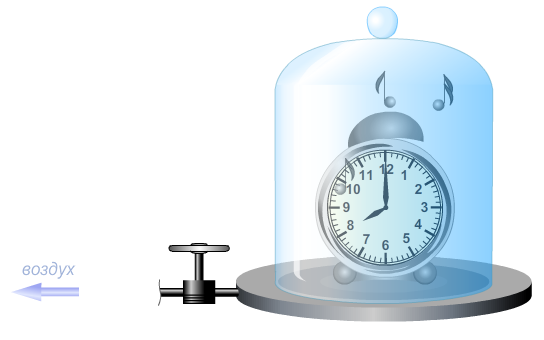 Звук может распространяться в любой среде — твёрдой, жидкой или газообразной.Распространение звука. Колебания источника звука передаются находящимся около него частицам среды. Эти частицы передают колебания соседним частицам и т. д. От источника звука начинают исходить чередующиеся сгущения и разрежения воздуха. Образуется звуковая волна, действующая на барабанную перепонку уха, колебания которой воспринимаются человеком.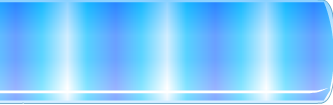 Звуковые волны в воздухе являются продольными волнами сжатия и разрежения.Скорость распространения звукаυ = .Скорость звука зависит от среды, в которой распространяется звуковая волна.Скорость звука в твёрдых телах и жидкостях значительно больше, чем в воздухе. Например, скорость звука в воздухе – 340 м/с, скорость звука в воде – 1450 м/с, а скорость звука в железе – 5850 м/с.Скорость звука зависит от температуры среды: с повышением температуры она возрастает, с понижением убывает.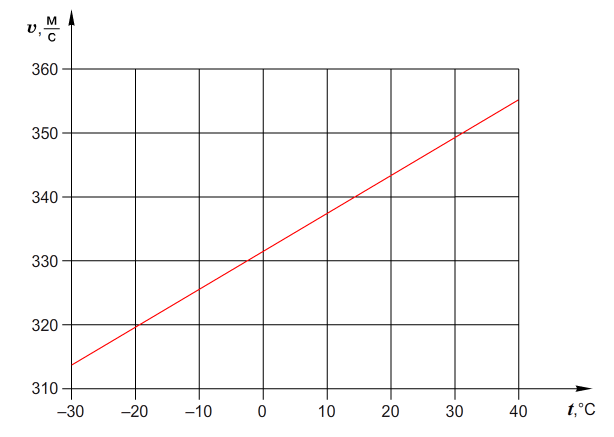 Разбор типового тренировочного заданияЗвуковая волна, распространяющаяся в воздухе, является:поперечной волнойпродольной волнойсейсмической волной Ответ: продольной волной.Разбор типового контрольного заданияРаскат грома прозвучал через 8 с после вспышки молнии. Скорость звука в воздухе 340 м/с. Грозовой разряд произошёл на расстоянии:2,3 км2,72 км4,25 км8,5 км s = υt = 340·8 = 2720 м = 2,72 км.Ответ: 2,72 км.